Weekly Calendar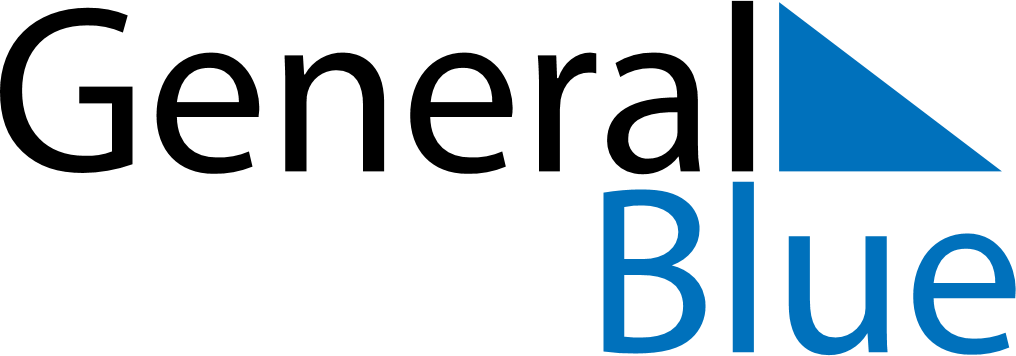 December 28, 2020 - January 3, 2021Weekly CalendarDecember 28, 2020 - January 3, 2021MondayDec 28TuesdayDec 29WednesdayDec 30ThursdayDec 31FridayJan 01SaturdayJan 02SundayJan 03MY NOTES